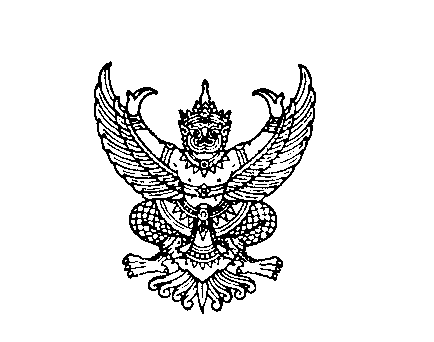 ที่ มท ๐๘20.3/ว            				         กรมส่งเสริมการปกครองท้องถิ่น			   			          ถนนนครราชสีมา เขตดุสิต กทม. ๑๐300						            ตุลาคม  2๕62เรื่อง  ขอความร่วมมือจัดทำโครงการวันรักต้นไม้ประจำปีของชาติ พ.ศ. 2562เรียน  ผู้ว่าราชการจังหวัดทุกจังหวัดสิ่งที่ส่งมาด้วย  สำเนาหนังสือกระทรวงมหาดไทย ที่ มท 0211.5/ว 6142   			         ลงวันที่ 11 ตุลาคม 2562                                                            จำนวน 1 ฉบับ		ด้วยกรมส่งเสริมการปกครองท้องถิ่นได้รับแจ้งจากกระทรวงมหาดไทยว่า ตามที่คณะรัฐมนตรี
ได้มีมติเมื่อวันที่ 26 มิถุนายน 2533 กำหนดให้วันที่ 21 ตุลาคม ของทุกปี ซึ่งเป็นวันคล้ายวันพระราชสมภพของสมเด็จพระศรีนครินทราบรมราชชนนีเป็นวันบำรุงรักษาต้นไม้ประจำปีของชาติ และมติคณะรัฐมนตรี
เมื่อวันที่ 15 ตุลาคม 2533 อนุมัติให้วันที่ 21 ตุลาคม ของทุกปีเป็น “วันรักต้นไม้ประจำปีของชาติ” กรมป่าไม้จึงขอความร่วมมือ มท. และหน่วยงานในสังกัด จัดทำโครงการวันรักต้นไม้ประจำปีของชาติ พ.ศ. 2562 
ในวันที่ 21 ตุลาคม 2562 หรือที่เห็นสมควร โดยร่วมกันจัดกิจกรรมบำรุงรักษาต้นไม้ ด้วยการพรวนดิน 
ใส่ปุ๋ย กำจัดวัชพืช โรค แมลง ตัดแต่งกิ่งต้นไม้และรดน้ำต้นไม้ในพื้นที่ที่ได้ปลูกต้นไม้ตามโครงการและกิจกรรมปลูกต้นไม้และปลูกป่าเฉลิมพระเกียรติ เนื่องในโอกาสมหามงคลพระราชพิธีบรมราชาภิเษก ภายใต้ชื่อ 
“รวมใจไทยปลูกต้นไม้ เพื่อแผ่นดิน” หรือโครงการวันรักต้นไม้ประจำปีของชาติ พ.ศ. 2562 หรือพื้นที่อื่นที่เห็นควร รายละเอียดปรากฏตามสิ่งที่ส่งมาด้วย	กรมส่งเสริมการปกครองท้องถิ่นพิจารณาแล้วเห็นว่า เพื่อให้เป็นไปตามมติคณะรัฐมนตรีดังกล่าวจึงขอให้จังหวัดแจ้งองค์กรปกครองส่วนท้องถิ่นร่วมจัดกิจกรรมวันรักต้นไม้ประจำปีของชาติ พ.ศ. 2562 
ในวันที่ 21 ตุลาคม 2562 หรือที่เห็นสมควร ทั้งนี้ ขอให้ส่งสรุปผลการจัดกิจกรรมในพื้นที่พร้อมภาพถ่ายส่งให้กรมป่าไม้ และสำเนาส่งกรมส่งเสริมการปกครองท้องถิ่นอีกทางหนึ่งด้วย		จึงเรียนมาเพื่อโปรดพิจารณา		ขอแสดงความนับถือ                       	 อธิบดีกรมส่งเสริมการปกครองท้องถิ่นกองสิ่งแวดล้อมท้องถิ่นกลุ่มงานทรัพยากรธรรมชาติ  โทร. ๐-๒๒๔๑-๙๐๐๐ ต่อ 2113 ผู้ประสาน นายพีรวิทย์ พงค์สุรชีวิน	